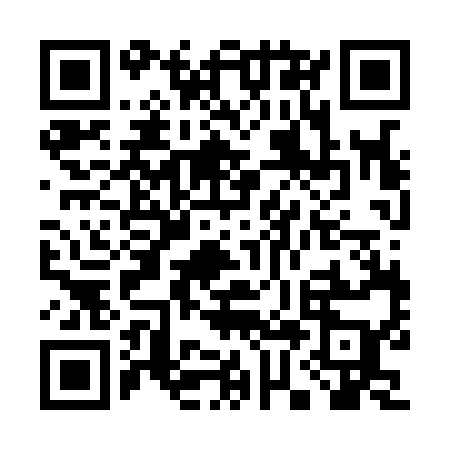 Ramadan times for Harperville, Manitoba, CanadaMon 11 Mar 2024 - Wed 10 Apr 2024High Latitude Method: Angle Based RulePrayer Calculation Method: Islamic Society of North AmericaAsar Calculation Method: HanafiPrayer times provided by https://www.salahtimes.comDateDayFajrSuhurSunriseDhuhrAsrIftarMaghribIsha11Mon6:226:227:521:405:367:307:309:0012Tue6:206:207:501:405:377:327:329:0113Wed6:186:187:471:405:397:337:339:0314Thu6:166:167:451:405:407:357:359:0515Fri6:136:137:431:395:417:377:379:0716Sat6:116:117:411:395:437:387:389:0817Sun6:096:097:391:395:447:407:409:1018Mon6:066:067:361:395:457:427:429:1219Tue6:046:047:341:385:467:437:439:1420Wed6:016:017:321:385:487:457:459:1621Thu5:595:597:301:385:497:467:469:1722Fri5:575:577:281:375:507:487:489:1923Sat5:545:547:251:375:517:507:509:2124Sun5:525:527:231:375:537:517:519:2325Mon5:495:497:211:365:547:537:539:2526Tue5:475:477:191:365:557:547:549:2727Wed5:445:447:171:365:567:567:569:2828Thu5:425:427:141:365:587:587:589:3029Fri5:395:397:121:355:597:597:599:3230Sat5:375:377:101:356:008:018:019:3431Sun5:345:347:081:356:018:028:029:361Mon5:325:327:061:346:028:048:049:382Tue5:295:297:031:346:038:068:069:403Wed5:275:277:011:346:058:078:079:424Thu5:245:246:591:336:068:098:099:445Fri5:225:226:571:336:078:108:109:466Sat5:195:196:551:336:088:128:129:487Sun5:165:166:531:336:098:148:149:508Mon5:145:146:501:326:108:158:159:529Tue5:115:116:481:326:118:178:179:5410Wed5:095:096:461:326:128:188:189:56